ΛΥΣΗα) Ισχύει ότι:ΕΒ = ΔΓ (1), ως εντός εναλλάξ των παραλλήλων ΔΕ και ΒΓ που τέμνονται από τη ΒΔ.ΕΑ =  (2), ως εντός εκτός και επί τα αυτά μέρη των παραλλήλων ΔΕ και ΒΓ που τέμνονται από την ΑΓ.Αφού η ΔΕ είναι διχοτόμος της γωνίας ΑΒ, θα ισχύει ότι ΕΒ = ΕΑ (3).Από (1), (2) και (3) προκύπτει ότι  ΔΓ =  (4).Οπότε το τρίγωνο ΒΔΓ έχει δυο γωνίες ίσες, άρα θα είναι ισοσκελές με ΔΒ = ΔΓ.β) Η ΑΒ είναι εξωτερική του τριγώνου ΔΒΓ οπότε θα είναι ίση με το άθροισμα των δυο απέναντι εσωτερικών γωνιών του, δηλαδή θα ισχύει ΑΒ =  + ΔΓ με ΑΒ = 60ο από τα δεδομένα και ΔΓ =  λόγω της σχέσης (4), οπότε:60ο =  +   ή  60ο = 2  ή   = 30ο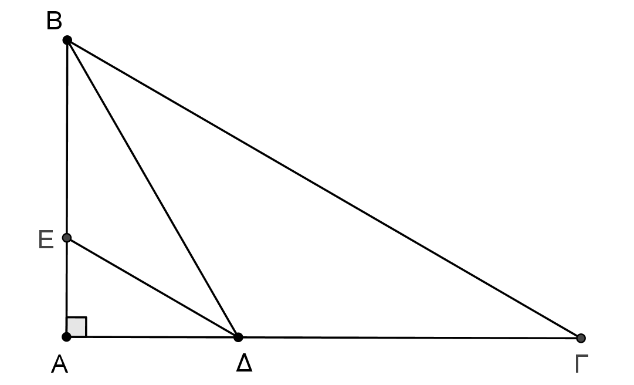 